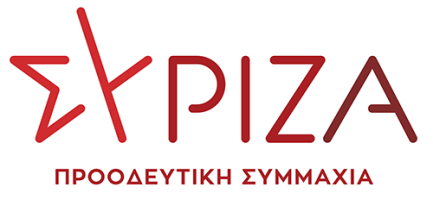 Προς το Προεδρείο της Βουλής των ΕλλήνωνΑΝΑΦΟΡΑΓια τους κ. κ. ΥπουργούςΕργασίας και Κοινωνικών ΥποθέσεωνΠαιδείας και ΘρησκευμάτωνΘέμα: «Ίσα δικαιώματα για της μητέρες αναπληρώτριες εκπαιδευτικούς»Καταθέτουμε αναφορά, την  ανακοίνωση του Αυτόνομου Δικτύου Εκπαιδευτικών με την οποία αιτούνται εξίσωση της άδειας μητρότητας και ανατροφής των αναπληρωτών γυναικών με των μονίμων, θέτοντας παράλληλα και άλλα σοβαρά ζητήματα σε σχέση με το επίδομα παιδιού. Επισυνάπτεται η σχετική ανακοίνωση. Παρακαλούμε για την εξέταση της ανακοίνωσης και να ενημερωθούμε σχετικά με τις ενέργειες στις οποίες θα προβείτε.Αθήνα, 13/12/2022Οι καταθέτοντες ΒουλευτέςΒαρδάκης ΣωκράτηςΑγαθοπούλου Ειρήνη - ΕλένηΑλεξιάδης ΤρύφωνΑμανατίδης ΙωάννηςΑναγνωστοπούλου Αθανασία (Σία)Βέττα ΚαλλιόπηΓκαρά ΑναστασίαΓκιόλας ΙωάννηςΗγουμενίδης ΝικόλαοςΘραψανιώτης ΕμμανουήλΚασιμάτη Ειρήνη (Νίνα)Λάππας ΣπυρίδωνΜάλαμα ΚυριακήΜαμουλάκης Χαράλαμπος (Χάρης)Μάρκου ΚωνσταντίνοςΜπαλάφας ΙωάννηςΜπάρκας ΚωνσταντίνοςΜπουρνούς ΙωάννηςΞανθός ΑνδρέαςΠαπαδόπουλος Αθανάσιος (Σάκης)Παπαηλιού ΓεώργιοςΠολάκης ΠαύλοςΠούλου Παναγιού (Γιώτα)Σκουρλέτης Παναγιώτης (Πάνος)Συρμαλένιος ΝικόλαοςΤριανταφυλλίδης ΑλέξανδροςΦάμελλος ΣωκράτηςΦωτίου ΘεανώΧατζηγιαννάκης ΜιλτιάδηςΧρηστίδου ΡαλλίαΨυχογιός Γεώργιος